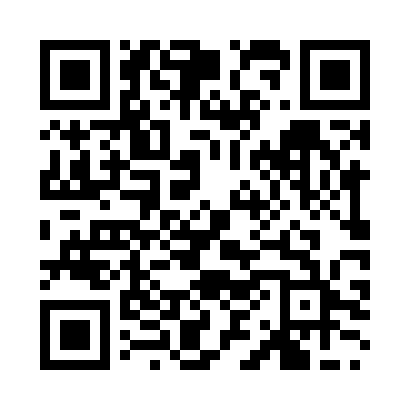 Prayer times for Wajima, JapanWed 1 May 2024 - Fri 31 May 2024High Latitude Method: NonePrayer Calculation Method: Muslim World LeagueAsar Calculation Method: ShafiPrayer times provided by https://www.salahtimes.comDateDayFajrSunriseDhuhrAsrMaghribIsha1Wed3:194:5711:503:376:428:142Thu3:184:5611:493:376:438:163Fri3:164:5511:493:376:448:174Sat3:154:5411:493:376:458:185Sun3:134:5311:493:376:468:196Mon3:124:5211:493:386:478:217Tue3:104:5111:493:386:488:228Wed3:094:5011:493:386:488:239Thu3:084:4911:493:386:498:2410Fri3:064:4811:493:386:508:2611Sat3:054:4711:493:386:518:2712Sun3:044:4611:493:396:528:2813Mon3:024:4511:493:396:538:2914Tue3:014:4411:493:396:548:3115Wed3:004:4411:493:396:558:3216Thu2:584:4311:493:396:558:3317Fri2:574:4211:493:406:568:3418Sat2:564:4111:493:406:578:3619Sun2:554:4011:493:406:588:3720Mon2:544:4011:493:406:598:3821Tue2:534:3911:493:407:008:3922Wed2:524:3811:493:417:008:4023Thu2:514:3811:493:417:018:4124Fri2:504:3711:493:417:028:4325Sat2:494:3711:493:417:038:4426Sun2:484:3611:503:417:038:4527Mon2:474:3511:503:427:048:4628Tue2:464:3511:503:427:058:4729Wed2:454:3411:503:427:068:4830Thu2:444:3411:503:427:068:4931Fri2:444:3411:503:427:078:50